Декоративные швыhttps://onlinetestpad.com/hojl6zc22hzxeИнструменты рукодельницыhttps://onlinetestpad.com/ho6fvcpqylwciЭкономический марафонhttps://onlinetestpad.com/hmhx7ufgp3t6yПословицы о трудеhttps://onlinetestpad.com/honkybe7v36l2Шарады (рукоделие»https://onlinetestpad.com/hp5d55ajbc3uuосновные швыhttps://onlinetestpad.com/hotwsfnhhrlk4Куклы-оберегиhttps://onlinetestpad.com/ho2q2edth52ioКроссворд «Самое начало»https://onlinetestpad.com/f6m76ufctyhomИтоговый тестhttps://onlinetestpad.com/hnaybo5lokaj4Динамическое соединениеhttps://onlinetestpad.com/hmwwy7megzrcs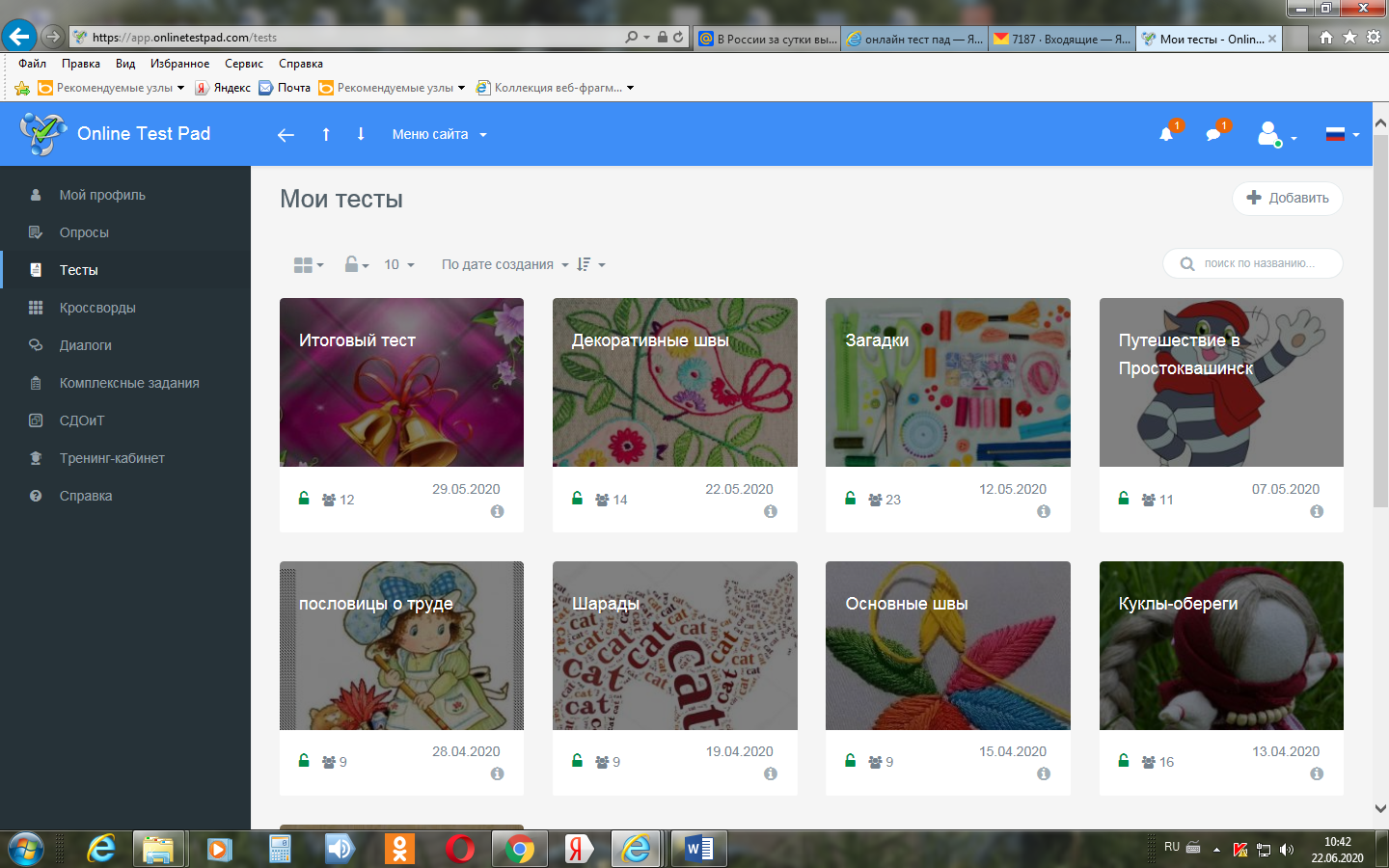 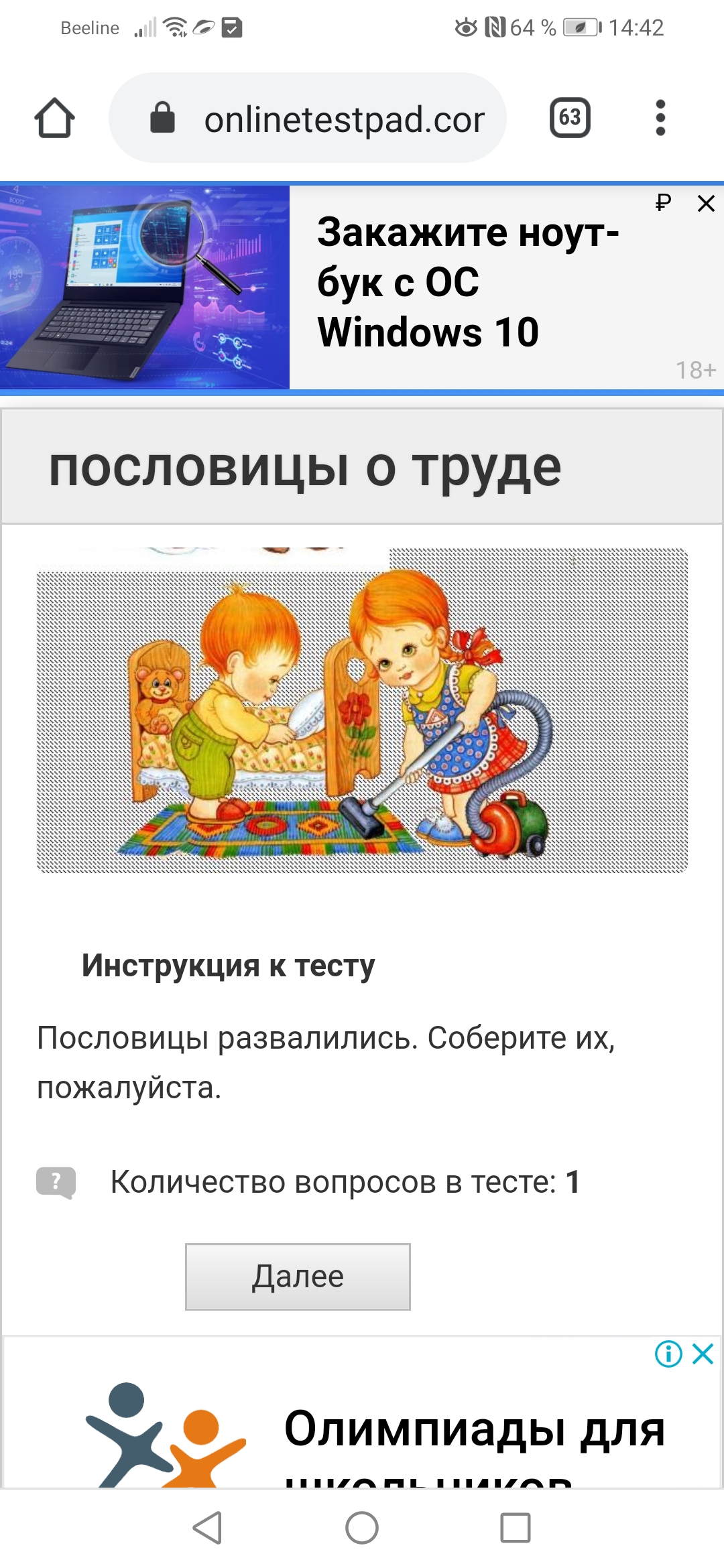 